Name of Journal: World Journal of PsychiatryManuscript NO: 64827Manuscript Type: ORIGINAL ARTICLERetrospective StudyPsychological predictors of bipolarity in panic disorderOh DH et al. Bipolarity and panic disorderDa Hye Oh, Doo-Heum Park, Seung-Ho Ryu, Jee Hyun Ha, Hong Jun JeonDa Hye Oh, Doo-Heum Park, Seung-Ho Ryu, Jee Hyun Ha, Hong Jun Jeon, Department of Psychiatry, Konkuk University Medical Center, Seoul 05030, South KoreaDoo-Heum Park, Seung-Ho Ryu, Jee Hyun Ha, Hong Jun Jeon, Department of Psychiatry, Konkuk University School of Medicine, Seoul 05029, South KoreaAuthor contributions: Jeon HJ conceptualized this study; Jeon HJ, Park DH, Ryu SH and Ha JH collected and interpreted the data; Oh DH conducted statistical analysis and wrote the original draft; Jeon HJ revised the manuscript; all authors reviewed and approved the final article.Corresponding author: Hong Jun Jeon, MD, Assistant Professor, Department of Psychiatry, Konkuk University Medical Center, 120-1 Neungdong-ro, Gwangjin-gu, Seoul 05030, South Korea. hjjeon@kuh.ac.krReceived: February 24, 2021Revised: May 6, 2021Accepted: May 24, 2021Published online: June 19, 2021AbstractBACKGROUNDPanic disorders frequently occur with affective disorders, particularly bipolar disorder. Patients with panic disorder and bipolar disorder are more likely to present with severe symptoms, such as high rates of suicidal behavior, poor symptomatic and functional recovery, and poor drug responses.AIMTo investigate the psychological characteristics of panic disorder patients related to bipolarity.METHODSA total of 254 patients (136 men and 118 women, mean age = 33.48 ± 3.2 years) who were diagnosed with panic disorder were included in the study. Panic disorder with bipolarity (BP+) was defined as a score of ≥ 7 on the Korean version of the Mood Disorder Questionnaire (K-MDQ), and a score lower than 7 was considered as a panic disorder without bipolarity (BP-). Self-report questionnaires were analyzed to examine their association with bipolarity. Psychological tests used in the study were the Mood Disorder Questionnaire (MDQ), Panic Disorder Severity Scale, Beck Depression Inventory, State-Trait Anxiety Inventory (STAI), Temperament and Character Inventory (TCI), and Minnesota Multiphasic Personality Inventory (MMPI). Statistical analyses were performed to evaluate the correlation between bipolarity of panic disorder patients and various psychological test results indicative of psychological characteristics.RESULTSPatients with a K-MDQ score of 7 or more were considered to have a history of manic or hypomanic episodes (BP+ group, n = 128), while patients with K-MDQ scores below 7 were defined as those without bipolarity (BP- group, n = 126). The BP+ group were more likely to be unmarried (single 56.2% vs 44.4%, P = 0.008) and younger (30.78 ± 0.59 vs 37.11 ± 3.21, P < 0.001). Additionally, the BP+ group had significantly higher scores on psychological assessment scales, such as the hypochondriasis, psychopathic deviate, masculinity-femininity, psychasthenia, schizophrenia, and hypomania (Ma) in MMPI, and novelty seeking, harm avoidance and self-transcendence in TCI, and STAI (state and trait) compared to the BP- group. In logistic regression analysis, depression in MMPI, self-directedness in TCI, and age were negatively associated with MDQ score, meanwhile, Ma in MMPI and STAI (trait) were positively associated with MDQ score.CONCLUSIONThe result of this study suggests that almost 50% of patients with panic disorder are likely to have hypomanic or manic symptoms, and certain psychological factors are associated bipolarity in panic disorder.Key Words: Panic disorder; Bipolar disorder; Bipolarity; Anxiety; Minnesota Multiphasic Personality Inventory; Temperament and Character Inventory©The Author(s) 2021. Published by Baishideng Publishing Group Inc. All rights reserved. Citation: Oh DH, Park DH, Ryu SH, Ha JH, Jeon HJ. Psychological predictors of bipolarity in panic disorder. World J Psychiatr 2021; 11(6): 242-252URL: https://www.wjgnet.com/2220-3206/full/v11/i6/242.htm DOI: https://dx.doi.org/10.5498/wjp.v11.i6.242Core Tip: The close relationship between panic disorder and bipolar disorder has been suggested in the literature. In this study, we showed that panic disorder patients with high anxiety trait were more likely to have bipolar symptoms. Moreover, low self-directedness scores on the Temperament and Character Inventory and high scores on the hypomanic clinical scale in Minnesota Multiphasic Personality Inventory were also associated with bipolarity in patients with panic disorder. We suggest that certain psychological characteristics may help clinician to make a tailored treatment strategy for panic disorder.INTRODUCTIONPrevious studies have shown that patients with bipolar disorder have a high risk of comorbid panic disorder[1]. In addition, patients with bipolar disorder have a higher risk of intra-episode panic disorder during mania[2]. A family study of bipolar disorder showed that there is a possible complex genetic etiology in bipolar disorder and panic disorder comorbidity[1]. MacKinnon et al[3] studied 528 members of 57 families for a genetic linkage study of bipolar disorder. They found that 10 families had a higher rate of comorbid panic disorder, suggesting that comorbid panic disorder can be a specific marker for a familial subtype of bipolar disorder. Contreras et al[4] found that the anxiety trait is a heritable phenotype in subjects with bipolar I disorder in a study of 619 individuals. In another study, relatives of patients with bipolar disorder and panic disorder comorbidity showed a higher risk of both bipolar disorder and panic disorder[5]. Many studies have found that panic symptoms are prodromal symptoms of bipolar disorder or atypical presentation of bipolar disorder[6,7]. In addition, Wu et al[8] compared neuropsychological test scores among a group of bipolar patients with comorbid anxiety disorder, a group of bipolar patients without comorbidity, and a healthy control group. They concluded that patients with bipolar II disorder and comorbid anxiety disorder had the greatest cognitive impairment among the three groups[8]. Moreover, the presence of anxiety disorder in youth increases the risk of bipolar disorder in the future[9].The lifetime prevalence of panic disorder is approximately 21% of bipolar disorder, which is much higher than approximately 10% of major depressive disorder. Birmaher et al[10] found that panic disorder or bipolar disorder are likely to co-occur with other psychological disorders in youths. Moreover, patients with concomitant panic disorder and bipolar disorder have a higher risk of psychotic symptoms and suicidal ideation. In other studies, patients with panic disorder and comorbid bipolar disorder had higher rates of suicidal behaviors, severe and longer depressive episodes, higher severity of illness scores, poorer treatment outcomes, and lower quality of life[11-14]. In addition, they tend to have a higher risk of rapid switching and a shorter euthymic period[15,16]. Patients with bipolar disorder with high global anxiety levels developed a greater proportion of weeks in major depressive episodes[17]. Therefore, an early diagnosis of bipolarity in panic disorder patients is important to establish an appropriate treatment plan to improve the prognosis of patients.Antidepressants are often used in the treatment of panic disorder, and it is well known that antidepressant-induced manic symptoms are quite common in such patients[11]. The lack of information regarding bipolar disorder comorbidity in patients with panic disorder can negatively impact the choice of treatment and management, which is the reason why an early diagnosis of bipolar disorder in patients with panic disorder is important in the treatment outcome of patients[7,11]. Previous studies have discussed the prognosis of bipolar disorder according to the presence of panic disorder[8,10-17], however, few studies have investigated bipolarity in patients with panic disorder[18,19]. The aim of this study was to compare clinical characteristics of panic disorder according to the bipolarity, and to investigate factors that predict the potential risk of bipolar disorder in patients with panic disorder.MATERIALS AND METHODSStudy design and participantsThis cross-sectional study was conducted in Konkuk University Hospital, Korea. A total of 254 consecutive patients, who were newly diagnosed with panic disorder according to the DSM-V (Diagnostic and Statistical Manual of Mental Disorders), were included in the study. The exclusion criteria include history of (1) Schizophrenia like psychosis; (2) Cognitive impairment due to dementia; (3) Intellectual disability; (4) A history of major neurological disorder; (5) Organic mental disorder; and (6) Substance use problem. This study was approved by the Institutional Review Board of Konkuk University Hospital (IRB number: KUMC 2021-01-028), and written informed consent was waived due to the retrospective nature of the study.InstrumentsDemographic data and psychological test results were also collected. Psychological tests included the Mood Disorder Questionnaire (MDQ), Panic Disorder Severity Scale (PDSS), Beck Depression Inventory (BDI), State-Trait Anxiety Inventory (STAI), Temperament and Character Inventory (TCI), and Minnesota Multiphasic Personality Inventory (MMPI). MDQ, which was used as a screening tool for bipolar disorder, is a self-report instrument that takes approximately five minutes to complete. Patients with scores above the threshold score of 7 were considered as patients with bipolarity (BP+ group) and the remaining were considered as patients without bipolarity (BP- group). The Korean version of the MDQ (K-MDQ) was used in this study, and the validity and reliability of the questionnaire have been proven to be useful for screening bipolar disorder[20].PDSS is a standard measurement scale for panic disorders. The instrument included seven items associated with symptoms accompanied by panic disorder[21,22]. This study used the Korean version of the PDSS, which has good test-retest reliability and inter-rater reliability[21].The BDI-II is a self-report checklist for assessing the severity of depressive symptoms. The 21 items included emotional, physiological, and cognitive symptoms of depression. This study used the Korean version of the BDI-II, which is considered a valid and reliable tool[23].The STAI is a 40-item self-report instrument used to evaluate anxiety symptoms. The State Anxiety Scale measures an individual’s current state of anxiety, and the Trait Anxiety Scale evaluates an individual’s stable tendency toward anxiety[24]. This study adopted the Korean version of the scale translated by Lee et al[21], which has demonstrated fine psychometric properties[24].The TCI is a self-report questionnaire based on a biosocial personality model. Cloninger’s biosocial model of personality was used to develop the TCI questionnaire. The temperament, which is related to the biosocial model of personality, is composed of novelty seeking, harm avoidance, reward dependence, and persistence. The character is evaluated in three different aspects of a person’s characteristics: self-directedness, cooperativeness, and self-transcendence[25]. The Korean version of the TCI was used in the study. The Korean version of the TCI has been reported to be reliable for assessing personality[26].The MMPI is commonly used in personality and psychopathology assessments of patients[27]. It contains 10 clinical subscale to evaluate personality and psychopathology of patients: hypochondriasis (Hs), depression (D), hysteria (Hy), psychopathic deviate (Pd), masculinity-femininity (Mf), paranoia (Pa), psychasthenia (Pt), schizophrenia (Sc), hypomania (Ma), and social introversion (Si). The Korean version of the MMPI-II was used in this study and has been reported to be reliable in assessing personality and psychological symptoms in Korean adults[28].Statistical analysisKolmogorov-Smirnov test determined whether the data were normally distributed. The Mann-Whitney and chi-square test was conducted to compare demographic and clinical variables between the group with an MDQ score of less than 7 and the group with an MDQ score of 7 or more (BP+ group). The relationships between the MDQ scores and other psychological variables were analyzed using the Spearman’s rank correlation analysis and the logistic regression analysis. The statistical significance level was set at P < 0.05. All statistical analyses were performed using the Statistical Package for the Social Sciences (SPSS 17.0) software (SPSS Inc., Chicago, IL, United States).RESULTSTable 1 presents the characteristics of the participants. The average age at diagnosis was 33.5 years (range, 18-68 years). There were more female (54.7%) than male participants, and most had at least a high school education. The mean score of K-MDQ was 6.4 ± 3.6 (range, 0-13). Half of the patients (n = 128) had high K-MDQ scores (≥ 7). The mean score of K-MDQ was 9.4 ± 1.7 in the BP+ group vs 3.4 ± 2.2 in the BP- group.Patients in the BP+ group were younger (30.78 ± 0.59 vs 37.11 ± 3.21) at the time of the diagnosis and were either unmarried or divorced (single 56.2% vs 44.4%, P = 0.008) compared to patients in the BP-group. (Table 1) However, a gender, a past psychiatric history, and a family history of psychiatric disorders did not significantly differ between the two groups (Table 1). The BP+ group had significantly higher scores on the MMPI clinical scales. These clinical scales include hypochondriasis, psychopathic deviate, masculinity-femininity, psychasthenia, schizophrenia, and hypomania. In addition, BP+ group had significantly different scores in some TCI dimensions than BP- group. Compared to BP- group, BP + group had higher novelty seeking, harm avoidance, and self-transcendence scores, and lower self-directedness and cooperativeness scores. Moreover, the BP+ group also showed higher levels of depressive symptoms as measured by the BDI (31.5 vs 21, P < 0.001), and anxiety symptoms measured by STAI (state) and STAI (trait) (state: 63 vs 57, P < 0.001/trait: 61.5 vs 51.5, P < 0.001) (Table 2).In correlation analyses (Table 3 and Supplementary Table 1), K-MDQ scores were associated with increasing Hs, D, Pd, Mf, Pa, Pt, Sc, Ma and Si in MMPI clinical scales, TCI novelty seeking, harm avoidance and self-transcendence dimensions, and higher BDI, STAI (state), and STAI (trait) scores. K-MDQ scores were negatively associated with TCI self-directedness dimension scores (P < 0.05).This study used logistic regression analysis to assess the association of K-MDQ and clinical variables, and the age at onset, MMPI (depression), MMPI (hypomanic), TCI (self-directedness), and STAI (trait) were found to be significantly associated with bipolarity in patients with panic disorder (Table 4). Younger age was significantly associated with an increased K-MDQ score (BP+ group). Moreover, in the MMPI and TCI questionnaire, as the MMPI (depression) and TCI (self-directedness) clinical scales decreased, K-MDQ scores increased. In addition, the increase in MMPI (hypomanic) clinical scale scores was significantly associated with the BP+ group (bipolarity of patients). The patients who showed an innate trait of anxiety tested by STAI (trait) tended to be more related to high K-MDQ scores (BP+ group).DISCUSSIONAmong the 254 subjects who were diagnosed with panic disorder, approximately 50% of the patients scored 7 or more on the K-MDQ, suggesting a history of manic/ hypomanic symptoms in the past. Younger age and the Ma subscale of the MMPI were associated with the higher risk of bipolarity. In addition, the STAI (trait) score, which indicates the innate anxiety level, is positively related to the bipolarity of panic patients, while the self-directedness score in the TCI was negatively associated.In line with our data, in a previous study, an early age at onset of panic disorder was associated with an increased morbidity risk for bipolar comorbidity[29]. In addition, an early onset of bipolar spectrum disorders is characterized as a severe form of bipolar disorder and tends to have a higher risk of having first-degree relatives with affective disorders[29]. In this study, the patients with bipolarity showed a younger age at onset, which has been found in previous studies[18,30]. Moreover, a previous study has already shown that the risk of anxiety disorder increases as the onset age of bipolar disorder decreases[31]. So, it would be important to evaluate bipolarity thoroughly in younger panic disorder patients in clinics. In our study, patients with a bipolar tendency were more likely to be unmarried at the time of assessment. In previous investigations, bipolar patients had a higher risk of experiencing difficulties in marriages, which is also shown in this study[18,32].Several psychometric tests have been developed to help diagnose psychiatric patients and the MMPI is one of the most commonly used standardized psychometric tests of adult personality and psychopathology[33]. It is well known that the MMPI Ma subscale is used to identify manic symptoms of individuals at the time of evaluation[34]. In our study, it was found that MMPI hypomanic subscale scores were positively correlated with bipolarity in patients with panic disorder. The result of this study was consistent with previous studies, stating that the high score of hypomanic subscale is indicative of diagnosis of bipolar disorder[35,36]. Higher Ma score in MMPI indicates that patients with panic disorder and bipolarity experience more physical and psychological vitality; however, they also experience dissatisfaction, tension, and anxiety in life[36]. In addition, patients with panic disorder and bipolarity felt less depressed compared to patients without bipolarity, which results from the nature of bipolar disorder manic symptoms.Engström et al[37] conducted a study with 100 euthymic bipolar patients and 100 controls from the normal population to determine the differences in temperament and character of each group. They showed that bipolar patients scored higher in harm avoidance and lower in reward dependence, self-directedness, and cooperativeness in TCI than controls[37]. In addition, in a previous study focusing on the relationship between temperament and panic disorder, high scores of harm avoidance, and reward dependence were related to panic symptoms[38]. The results of our study were consistent with those of a previous study indicating that patients with bipolarity showed a negative relationship with self-directedness scores in the TCI test. This result suggests that panic disorder patients with bipolarity are more likely to be aimless and inept than panic disorder patients without bipolarity. The TCI harm avoidance, reward dependence, and cooperativeness scores did show some correlation with bipolarity based on our correlation analyses, but not in our regression analysis. This suggests that a lower self-directedness score can be used as a marker to predict bipolarity in patients with panic.In this study, the STAI (trait) score was positively related to the bipolarity of patients with panic disorder. High levels of anxiety were positively correlated with bipolarity, particularly when having anxious characteristics in patients with panic disorder. Bipolarity was more related to the anxious characteristics of patients than to the current anxiety levels. In other words, patients with higher anxiety levels and anxiety sensitivity were more likely to be diagnosed with bipolar disorder in the future. Anxiety sensitivity is known to be a contributing factor to the high prevalence and severity of panic disorder comorbid with bipolar disorder, particularly during the manic state of bipolar disorder, as our study has suggested[19]. Contreras et al[39] found a significant positive correlation between trait anxiety score and mania episodes in lifetime. However, there was no correlation between trait anxiety scores and lifetime depressive episodes. Azorin et al[40] also stated that an irritable temperament is a source of mood instability and stress, which interacts with other temperamental characteristics to induce both anxiety and bipolar symptoms. In addition, studies have shown that when the level of anxiety sensitivity is high, the prognosis of patients with bipolar disorder is worse and panic disorder symptoms are more severe[7,19,41,42]. Therefore, it is important to make an evaluation about panic disorder patients’ anxiety sensitivity to diagnose bipolar disorder for a better prognosis.This study has several limitations. First, this study was a cross-sectional, retrospective study with relatively small number of participants. We included consecutive patient who were clinically diagnosed with panic disorder based on the strict diagnostic criteria. However, the study design may be related to the selection bias and hinder the generalizability of the results. Second, even though we have consulted a biomedical statistician to confirm the proper statistical method to use in the study, there is a possibility of type I error because the P value was not corrected in the multiple comparison. Finally, a self-report questionnaire was used to evaluate the bipolarity. The MDQ is a validated questionnaire for evaluating manic/hypomanic symptoms in patients with various psychiatric conditions, however, clinicians did not confirm the history of manic/hypomanic symptoms of the participants in this study.CONCLUSIONIn this study, we were able to predict bipolarity in panic disorder patients through simple self-report questionnaires, which have been widely used. Early diagnosis of bipolarity in patients with panic disorder will have a positive effect on the patient's treatment outcome. It should be noted that among patients with panic disorder, patients with an anxious personality have a high comorbidity rate for bipolar disorder. Based on the results of this study, it is possible to detect bipolarity in advance through a simple questionnaire in actual clinical practice.ARTICLE HIGHLIGHTSResearch backgroundPanic disorders frequently occur with affective disorders, particularly bipolar disorder. The lifetime prevalence of panic disorder is about 21% of bipolar disorder, much higher than about 10% of major depressive disorder. Patients with panic disorder and bipolar disorder are more likely to present with a severe course of disorder, such as high rates of suicidal behavior, poor symptomatic and functional recovery, and poor drug responses.Research motivationPatients who suffer from both panic disorder and bipolar disorder have a poorer prognosis than patients who suffer from only one disorder. So, it is crucial to predict a bipolarity of a patient who is diagnosed with panic disorder at early phase of disease course to select a proper treatment for the patients. However, there is no standard evaluation tool to predict a bipolarity of panic disorder patients.Research objectivesIn this study, we tried to identify the specific symptoms of patients with panic disorder that indicate bipolarity to establish a proper treatment plan.Research methodsA total of 254 patients (136 men and 118 women, mean age = 33.48 ± 3.2 years) were diagnosed with panic disorder. Panic disorder with bipolarity (BP+) was defined as a score of ≥ 7 on the Korean version of the Mood Disorder Questionnaire (K-MDQ), and a score lower than 7 was considered a panic disorder without bipolarity (BP-). Self-report questionnaires were analyzed to examine their association with bipolarity. Psychological tests included the Mood Disorder Questionnaire (MDQ), Panic Disorder Severity Scale, Beck Depression Inventory, State-Trait Anxiety Inventory (STAI), Temperament and Character Inventory (TCI), and Minnesota Multiphasic Personality Inventory (MMPI). Statistical analyses were performed to evaluate the correlation between panic disorder and bipolarity. Our collected data was not normally distributed. So, for statistical analysis, we used Mann-Whitney test to compare continuous variables between two groups, and Spearman’s rank correlation to find the relationship between the MDQ scores and other variables.Research resultsPatients with a K-MDQ score of 7 or more were considered to have a history of manic or hypomanic episodes (BP+ group, n = 128), while patients with K-MDQ scores below 7 were defined as those without bipolarity (BP- group, n = 126). The BP+ group were more likely to be unmarried (single 56.2% vs 44.4%, P = 0.008) and younger (30.78 ± 0.59 vs 37.11 ± 3.21, P < 0.001). Moreover, the BP+ group had significantly higher scores on some psychological assessment scales, such as the hypochondriasis, psychopathic deviate, masculinity-femininity, psychasthenia, schizophrenia, and hypomania (Ma) in MMPI, and novelty seeking, harm avoidance and self-transcendence in TCI, and STAI (state and trait) compared to the BP- group. In logistic regression analysis, MMPI (depression), MMPI (paranoia), and age were negatively associated; however, MMPI (Ma) and STAI (trait) were positively associated with the BP+ group (K-MDQ score ≥ 7). In addition, BP+ was positively associated with current manic symptoms (1.080, P = 0.000) and trait anxiety (1.062, P = 0.006), and negatively associated with current depressive symptoms.Research conclusionsThe result of this study suggests that MMPI, TCI and STAI can be used to predict the bipolarity of panic disorder patients. These psychological assessments can be considered to performed in clinics to establish proper treatment plans for a better prognosis.Research perspectivesFurther investigations should aim to assess the validity of specific psychological factors to be used to detect bipolarity in panic patients prospectively.REFERENCES1 MacKinnon DF, Zandi PP, Cooper J, Potash JB, Simpson SG, Gershon E, Nurnberger J, Reich T, DePaulo JR. Comorbid bipolar disorder and panic disorder in families with a high prevalence of bipolar disorder. Am J Psychiatry 2002; 159: 30-35 [PMID: 11772686 DOI: 10.1176/appi.ajp.159.1.30]2 Shoaib AM, Dilsaver SC. Panic disorder in subjects with pure mania and depressive mania. Anxiety 1994-1995; 1: 302-304 [PMID: 9160592 DOI: 10.1002/anxi.3070010611]3 MacKinnon DF, McMahon FJ, Simpson SG, McInnis MG, DePaulo JR. Panic disorder with familial bipolar disorder. Biol Psychiatry 1997; 42: 90-95 [PMID: 9209725 DOI: 10.1016/S0006-3223(96)00299-5]4 Contreras J, Hare E, Chavarría G, Raventós H. Quantitative genetic analysis of anxiety trait in bipolar disorder. J Affect Disord 2018; 225: 395-398 [PMID: 28850853 DOI: 10.1016/j.jad.2017.08.023]5 Wozniak J, Biederman J, Monuteaux MC, Richards J, Faraone SV. Parsing the comorbidity between bipolar disorder and anxiety disorders: a familial risk analysis. J Child Adolesc Psychopharmacol 2002; 12: 101-111 [PMID: 12188979 DOI: 10.1089/104454602760219144]6 Du N, Zhou YL, Zhang X, Guo J, Sun XL. Do some anxiety disorders belong to the prodrome of bipolar disorder? A clinical study combining retrospective and prospective methods to analyse the relationship between anxiety disorder and bipolar disorder from the perspective of biorhythms. BMC Psychiatry 2017; 17: 351 [PMID: 29065864 DOI: 10.1186/s12888-017-1509-6]7 Frank E, Cyranowski JM, Rucci P, Shear MK, Fagiolini A, Thase ME, Cassano GB, Grochocinski VJ, Kostelnik B, Kupfer DJ. Clinical significance of lifetime panic spectrum symptoms in the treatment of patients with bipolar I disorder. Arch Gen Psychiatry 2002; 59: 905-911 [PMID: 12365877 DOI: 10.1001/archpsyc.59.10.905]8 Wu HI, Chang YH, Lai CC, Wu JY, Chen SL, Chu CH, Lee IH, Yeh TL, Tzeng NS, Huang SY, Yang YK, Lu RB. The effect of comorbid anxiety disorder on neuropsychological function in bipolar II disorder. Prog Neuropsychopharmacol Biol Psychiatry 2011; 35: 1841-1845 [PMID: 21839796 DOI: 10.1016/j.pnpbp.2011.07.013]9 Goldstein BI, Levitt AJ. Prevalence and correlates of bipolar I disorder among adults with primary youth-onset anxiety disorders. J Affect Disord 2007; 103: 187-195 [PMID: 17328960 DOI: 10.1016/j.jad.2007.01.029]10 Birmaher B, Kennah A, Brent D, Ehmann M, Bridge J, Axelson D. Is bipolar disorder specifically associated with panic disorder in youths? J Clin Psychiatry 2002; 63: 414-419 [PMID: 12019666 DOI: 10.4088/jcp.v63n0507]11 Perugi G, Toni C. Comorbidity between panic-disorder and bipolar disorder. J Psychopathol 2012; 18: 75-8112 Henry C, Van den Bulke D, Bellivier F, Etain B, Rouillon F, Leboyer M. Anxiety disorders in 318 bipolar patients: prevalence and impact on illness severity and response to mood stabilizer. J Clin Psychiatry 2003; 64: 331-335 [PMID: 12716276]13 Boylan KR, Bieling PJ, Marriott M, Begin H, Young LT, MacQueen GM. Impact of comorbid anxiety disorders on outcome in a cohort of patients with bipolar disorder. J Clin Psychiatry 2004; 65: 1106-1113 [PMID: 15323597 DOI: 10.4088/jcp.v65n0813]14 MacKinnon DFMD. Comorbidity of Bipolar and Panic Disorders and Its Consequences. Psychiatr Times 2007; 24: 3715 MacKinnon DF, Zandi PP, Gershon E, Nurnberger JI Jr, Reich T, DePaulo JR. Rapid switching of mood in families with multiple cases of bipolar disorder. Arch Gen Psychiatry 2003; 60: 921-928 [PMID: 12963674 DOI: 10.1001/archpsyc.60.9.921]16 Nwulia EA, Zandi PP, McInnis MG, DePaulo JR Jr, MacKinnon DF. Rapid switching of mood in families with familial bipolar disorder. Bipolar Disord 2008; 10: 597-606 [PMID: 18657244 DOI: 10.1111/j.1399-5618.2008.00600.x]17 Coryell W, Solomon DA, Fiedorowicz JG, Endicott J, Schettler PJ, Judd LL. Anxiety and outcome in bipolar disorder. Am J Psychiatry 2009; 166: 1238-1243 [PMID: 19797434 DOI: 10.1176/appi.ajp.2009.09020218]18 Nardi AE, Nascimento I, Freire RC, Veras AB, de-Melo-Neto VL, Valença AM, Lopes FL, Soares-Filho GL, Levitan MN, de Carvalho MR, da Costa RT, King AL, Mezzasalma MA, Grivet LO, Rassi A, Versiani M. Demographic and clinical features of panic disorder comorbid with bipolar I disorder: a 3-year retrospective study. J Affect Disord 2008; 106: 185-189 [PMID: 17604118 DOI: 10.1016/j.jad.2007.05.026]19 Simon NM, Otto MW, Fischmann D, Racette S, Nierenberg AA, Pollack MH, Smoller JW. Panic disorder and bipolar disorder: anxiety sensitivity as a potential mediator of panic during manic states. J Affect Disord 2005; 87: 101-105 [PMID: 15894380 DOI: 10.1016/j.jad.2005.02.004]20 Jon DI, Hong N, Yoon BH, Jung HY, Ha K, Shin YC, Bahk WM. Validity and reliability of the Korean version of the Mood Disorder Questionnaire. Compr Psychiatry 2009; 50: 286-291 [PMID: 19374975 DOI: 10.1016/j.comppsych.2008.07.008]21 Lee EH, Kim JH, Yu BH. Reliability and validity of the self-report version of the Panic Disorder Severity Scale in Korea. Depress Anxiety 2009; 26: E120-E123 [PMID: 19373866 DOI: 10.1002/da.20461]22 Lim YJ, Yu BH, Kim JH. Korean panic disorder severity scale: construct validity by confirmatory factor analysis. Depress Anxiety 2007; 24: 95-102 [PMID: 16845647 DOI: 10.1002/da.20206]23 Sung H, Kim J, Park Y, Bai D, Lee S, Ahn H. A study on the reliability and the validity of Korean version of the Beck Depression Inventory-II (BDI-II). J Korean Soc Biol Ther Psychiatry 2008; 14: 201-21224 Julian LJ. Measures of anxiety: State-Trait Anxiety Inventory (STAI), Beck Anxiety Inventory (BAI), and Hospital Anxiety and Depression Scale-Anxiety (HADS-A). Arthritis Care Res (Hoboken) 2011; 63 Suppl 11: S467-S472 [PMID: 22588767 DOI: 10.1002/acr.20561]25 Cloninger CR, Svrakic DM, Przybeck TR. A psychobiological model of temperament and character. Arch Gen Psychiatry 1993; 50: 975-990 [PMID: 8250684 DOI: 10.1001/archpsyc.1993.01820240059008]26 Sung SM, Kim JH, Yang E, Abrams KY, Lyoo IK. Reliability and validity of the Korean version of the Temperament and Character Inventory. Compr Psychiatry 2002; 43: 235-243 [PMID: 11994844 DOI: 10.1053/comp.2002.30794]27 Heo EH, Jeong SH, Kang HY. Comparative study on Personality Assessment Inventory and MMPI-2 profiles of groups with high and low depression and suicide ideation in psychiatry patients and discriminant variables of depression and suicide ideation. JKNA 2018; 57: 86-9528 Han K, Lim J, Min B, Lee J, Moon K, Kim Z. Korean MMPI-2 standardization study. Korean J Clin Psychol 2006; 25: 533-56429 Schürhoff F, Bellivier F, Jouvent R, Mouren-Siméoni MC, Bouvard M, Allilaire JF, Leboyer M. Early and late onset bipolar disorders: two different forms of manic-depressive illness? J Affect Disord 2000; 58: 215-221 [PMID: 10802130 DOI: 10.1016/s0165-0327(99)00111-1]30 Bauer MS, Altshuler L, Evans DR, Beresford T, Williford WO, Hauger R; VA Cooperative Study #430 Team. Prevalence and distinct correlates of anxiety, substance, and combined comorbidity in a multi-site public sector sample with bipolar disorder. J Affect Disord 2005; 85: 301-315 [PMID: 15780700 DOI: 10.1016/j.jad.2004.11.009]31 Dineen Wagner K. Bipolar disorder and comorbid anxiety disorders in children and adolescents. J Clin Psychiatry 2006; 67 Suppl 1: 16-20 [PMID: 16426112]32 Grover S, Nehra R, Thakur A. Bipolar affective disorder and its impact on various aspects of marital relationship. Ind Psychiatry J 2017; 26: 114-120 [PMID: 30089956 DOI: 10.4103/ipj.ipj_15_16]33 Camara WJ, Nathan JS, Puente AE. Psychological test usage: Implications in professional psychology. APA PsycNet Direct 2000; 31: 14134 Post RD, Clopton JR, Keefer G, Rosenberg D, Blyth LS, Stein M. MMPI predictors of mania among psychiatric inpatients. J Pers Assess 1986; 50: 248-256 [PMID: 3761127 DOI: 10.1207/s15327752jpa5002_11]35 McKinley JC, Hathaway SR. The Minnesota multiphasic personality inventory. V. Hysteria, hypomania and psychopathic deviate. J Appl Psychol 1944; 28: 15336 Graham JR. MMPI-2: Assessing personality and psychopathology. Oxford: Oxford University Press, 199037 Engström C, Brändström S, Sigvardsson S, Cloninger R, Nylander PO. Bipolar disorder: I. Temperament and character. J Affect Disord 2004; 82: 131-134 [PMID: 15465586 DOI: 10.1016/j.jad.2003.09.004]38 Kampman O, Viikki M, Järventausta K, Leinonen E. Meta-analysis of anxiety disorders and temperament. Neuropsychobiology 2014; 69: 175-186 [PMID: 24852727 DOI: 10.1159/000360738]39 Contreras J, Hare E, Pacheco A, Escamilla M, Raventos H. Is subclinical anxiety an endophenotype for bipolar I patients? A study from a Costa Rican sample. J Affect Disord 2010; 122: 267-272 [PMID: 19733400 DOI: 10.1016/j.jad.2009.07.017]40 Azorin JM, Kaladjian A, Adida M, Hantouche EG, Hameg A, Lancrenon S, Akiskal HS. Psychopathological correlates of lifetime anxiety comorbidity in bipolar I patients: findings from a French national cohort. Psychopathology 2009; 42: 380-386 [PMID: 19776668 DOI: 10.1159/000241193]41 Feske U, Frank E, Mallinger AG, Houck PR, Fagiolini A, Shear MK, Grochocinski VJ, Kupfer DJ. Anxiety as a correlate of response to the acute treatment of bipolar I disorder. Am J Psychiatry 2000; 157: 956-962 [PMID: 10831476 DOI: 10.1176/appi.ajp.157.6.956]42 Okan Ibiloglu A, Caykoylu A. The comorbidity of anxiety disorders in bipolar I and bipolar II patients among Turkish population. J Anxiety Disord 2011; 25: 661-667 [PMID: 21411273 DOI: 10.1016/j.janxdis.2011.02.008]FootnotesInstitutional review board statement: This study was approved by the Institutional Review Board of Konkuk University Hospital (IRB number: KUMC 2021-01-028).Informed consent statement: Written informed consent was waived due to the retrospective nature of the study.Conflict-of-interest statement: The authors have no conflict of interest.Data sharing statement: No additional data are available.Open-Access: This article is an open-access article that was selected by an in-house editor and fully peer-reviewed by external reviewers. It is distributed in accordance with the Creative Commons Attribution NonCommercial (CC BY-NC 4.0) license, which permits others to distribute, remix, adapt, build upon this work non-commercially, and license their derivative works on different terms, provided the original work is properly cited and the use is non-commercial. See: http://creativecommons.org/Licenses/by-nc/4.0/Manuscript source: Invited manuscriptPeer-review started: February 24, 2021First decision: April 21, 2021Article in press: May 24, 2021Specialty type: PsychiatryCountry/Territory of origin: South KoreaPeer-review report’s scientific quality classificationGrade A (Excellent): AGrade B (Very good): B, BGrade C (Good): 0Grade D (Fair): 0Grade E (Poor): 0P-Reviewer: Chen TL, Pivac N S-Editor: Gao CC L-Editor: A P-Editor: Xing YXTable 1 Comparison of demographic and clinical features between panic disorder with bipolarity and panic disorder without bipolarity groupsSex and employment status is expressed as n (number of patients, %). Other variables are expressed as mean ± SD. M: Meal; F: Female; BP+: Panic disorder with bipolarity; BP-: Panic disorder without bipolarity.Table 2 Comparison of psychological test result between panic disorder with bipolarity and panic disorder without bipolarity groupsaP < 0.05. bP < 0.01. BP+: Panic disorder with bipolarity; BP-: Panic disorder without bipolarity; BDI: Beck Depression Inventory; MMPI: Minnesota Multiphasic Personality Inventory; TCI: Temperament and Character Inventory; STAI: State-Trait Anxiety Inventory; PDSS: Panic Disorder Severity Scale; Hs: Hypochondriasis; D: Depression; Hy: Hysteria; Pd: Psychopathic deviate; Mf: Masculinity-feminity; Pa: Paranoia; Pt: Psychasthenia; Sc: Schizophrenia; Ma: Hypomania; Si: Social introversion.Table 3 Correlation analyses between Korean version of the Mood Disorder Questionnaire score and other measured variablesaP < 0.05. bP < 0.01. BP+: Panic disorder with bipolarity; BP: Panic disorder without bipolarity; BDI: Beck Depression Inventory; MMPI: Minnesota Multiphasic Personality Inventory; TCI: Temperament and Character Inventory; STAI: State-Trait Anxiety Inventory; PDSS: Panic Disorder Severity Scale; Hs: Hypochondriasis; D: Depression; Hy: Hysteria; Pd: Psychopathic deviate; Mf: Masculinity-feminity; Pa: Paranoia; Pt: Psychasthenia; Sc: Schizophrenia; Ma: Hypomania; Si: Social introversion.Table 4 Logistic regression analysis showing the association of panic disorder with bipolarity group (Korean version of the Mood Disorder Questionnaire score ≥ 7) with clinical variablesaP < 0.05. bP < 0.01. MMPI: Minnesota Multiphasic Personality Inventory; TCI: Temperament and Character Inventory; STAI: State-Trait Anxiety Inventory; D: Depression; Ma: Hypomania; CI: Confidence interval.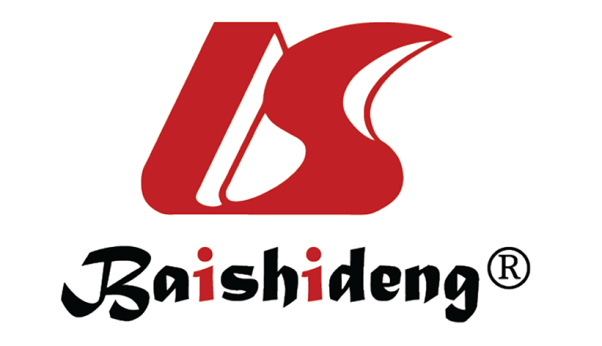 Published by Baishideng Publishing Group Inc7041 Koll Center Parkway, Suite 160, Pleasanton, CA 94566, USATelephone: +1-925-3991568E-mail: bpgoffice@wjgnet.comHelp Desk: https://www.f6publishing.com/helpdeskhttps://www.wjgnet.com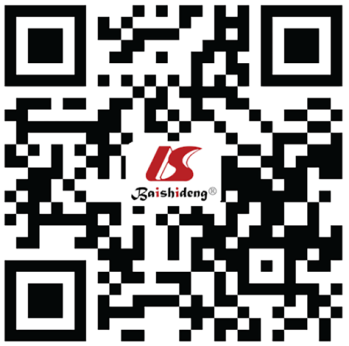 © 2021 Baishideng Publishing Group Inc. All rights reserved.BP+BP-P valueDemographic featuresDemographic featuresDemographic featuresDemographic featuresPatients: n (%)128 (50.4)126 (49.6)Marital statusMarital statusMarital status0.008Married: n (%)32 (25.0)53 (42.0)Single: n (%)72 (56.2)56 (44.4)Not answered: n (%)24 (18.7)17 (13.4)Age (yr)30.78 ± 0.5937.11 ± 3.21< 0.001Gender (M/F, %)73/55 (57)63/63 (50)0.261Illness historyIllness historyIllness historyIllness historyPsychiatric history: n (%)41 (32)32 (25.4)0.172Family history: n (%)18 (23.1)22 (17.5)0.960BP+BP-ΔP valueMMPIMMPIMMPIMMPIMMPIHs62 (54, 69)58 (51, 67.5)40.047aD67 (57, 77)66 (54.75, 75)10.149Hy60 (53.25, 66)59 (53, 66)10.391Pd61 (48, 67)51 (44, 59)10< 0.001bMf52.5 (44.5, 60)48.5 (39, 57)40.029aPa58 (51, 71)51 (46.5, 62)7< 0.001bPt65 (55, 76)59 (49.5, 69)60.001bSc62 (50, 74)51 (44, 61)11< 0.001bMa53 (45.5, 60)45 (40, 53)8< 0.001bSi62 (51.5, 70)59 (47, 67)30.057TCITCITCITCITCINovelty seeking83 (47, 93.75)47 (20.5, 74)36< 0.001bHarm avoidance94 (76, 99)89.5 (53.5, 99)4.50.014aReward dependence38 (9, 70.75)33.5 (10, 74)4.50.711Persistence20 (6, 62)18.5 (4, 59.75)1.50.769Self-directedness6.5 (1, 22)28 (4, 62)21.5< 0.001bCooperativeness22 (3, 52)34 (13, 52.5)120.022aSelf-transcendence38 (12.5, 67.25)22.5 (5, 56)15.50.001bBDI31.5 (20.25, 41)21 (11.75, 31)10.5< 0.001bSTAI/state63 (55.25, 70.75)57 (44.75, 65.25)6< 0.001bSTAI/trait60.5 (53, 67)51.5 (41.75, 59)9< 0.001bPDSS13.5 (10, 19)12.5 (8, 17)10.082RP valueAge-0.298< 0.001bMMPIHs0.1440.022aD0.1460.020aPd0.340< 0.001bMf0.1470.019aPa0.389< 0.001bPt0.294< 0.001bSc0.405< 0.001bMa0.455< 0.001bSi0.1610.010bTCINovelty seeking0.426< 0.001bHarm avoidance0.218< 0.001bReward dependence0.0170.788Persistence0.0200.753Self-directedness-0.353< 0.001bCooperativeness-0.1630.009bSelf-transcendence0.286< 0.001bBDI0.404< 0.001bSTAI/state0.314< 0.001bSTAI/trait0.468< 0.001bPDSS0.1710.006bOdds ratioP value95%CIAge0.9730.042a0.947-0.999MMPI/D0.9630.027a0.932-0.996MMPI/Ma1.0800.000b1.040-1.122TCI/self directedness0.9800.013a0.965-0.996STAI/trait1.0620.006b1.017-1.108